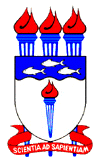 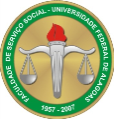 UNIVERSIDADE FEDERAL DE ALAGOAS		FACULDADE DE SERVIÇO SOCIALPrograma de Pós-Graduação em Serviço Social-MESTRADORESULTADO PARA ALUNO ESPECIAL 2012.2DISCIPLINA: Questão Social e Serviço SocialProfessora: Dra. Edlene Pimentel SantosMaria Betania Fernandes NetoLeandra Januário dos SantosLucilo José Ribeiro NetoJosefa Gelinalva Tenório AgraLenilda da PazMaryanna Lins de Oliveira SantosBruna Cordeiro da SilvaCaroline dos Santos FeitozaJosé Gutembergue de Vasconcelos BezerraSônia Maria Vidal de Negreiros PiattiDiany Ibrahim de Souza CamiloLarisa Andréa Lamenha TenórioDISCIPLINA:  Princípios Ontológicos do Ser SocialProfessores: Dr. Sérgio Lessa, Dra. Gilmaísa Macedo e Dra. Norma AlcântaraMILENA DA SILVA SANTOSCAMILA MARIA DOS SANTOSAMS  MARQUES CAVALCANTEMARIA FERNANDA DA SILVAREINALDO CRUZ DA SILVACARLOS RENATO DE ALBUQUERQUE MORENODisciplina: Categorias Fundamentais no Pensamento de Gramsci Professora: Dra. Valéria Costa CorreiaGisely Vieira BatistaLaurita Christina Bonfim SantosEdivania Lima de CerqueiraAline Nobre SilvaMichele Ferreira de LucenaMaceió, 14 de novembro de 2012.